Makalenin Adı:	Times New Roman, 10 punto, düz, sola yaslıAvrasya Turizm Araştırmaları Dergisi (ATA Dergisi) Etik İlkeleri ve Yayın Politikası gereği; anket, mülakat, odak grup çalışması, gözlem, deney, görüşme teknikleri kullanılarak katılımcılardan veri toplanmasını gerektiren nitel ya da nicel yaklaşımlarla yürütülen her türlü araştırmalar, insan ve hayvanların (materyal/veriler dâhil) deneysel ya da diğer bilimsel amaçlarla kullanılması, İnsanlar üzerinde yapılan klinik araştırmalar, hayvanlar üzerinde yapılan araştırmalar ve kişisel verilerin korunması kanunu gereğince retrospektif çalışmalar için “Etik Kurul İzni” gerekmektedir. Yukarıda bilgisi verilen çalışmanın bu kapsamda yer almadığını; bu nedenle de herhangi bir “Etik Kurul İzni” gerektirmediğini; özgün bir çalışma olduğunu; hazırlık, veri toplama, analiz ve bilgilerin sunumu olmak üzere tüm aşamalarında bilimsel etik ilke ve kurallara uygun davranıldığını; çalışma kapsamında elde edilmeyen tüm veri ve bilgiler için kaynak gösterildiğini ve bu kaynaklara kaynakçada yer verildiğini; kullanılan verilerde herhangi bir değişiklik yapılmadığını, RESPECT’s EU Code of Ethics for Socio-Economic Research, Committee on Publication Ethics (COPE) ve Yükseköğretim Kurumları Bilimsel Araştırma ve Yayın Etiği Yönergesinde belirtilen tüm etik şartları ve koşulları kabul edilerek etik görev ve sorumluluklara riayet edildiğini kabul ve beyan ederim/ederiz.Herhangi bir zamanda, çalışmayla ilgili yapılan bu beyana aykırı bir durumun saptanması durumunda, ortaya çıkacak tüm ahlaki ve hukuki sonuçlara razı olduğumu(zu) kabul ve beyan ederim/ederiz.Yazar(ların) Adı ve Soyadı:		ORCID ID:				Tarih:			İmza: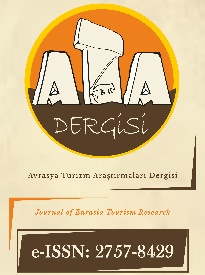 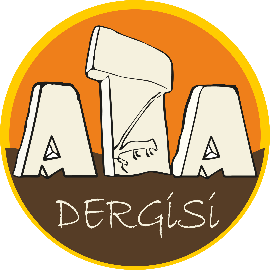 https://dergipark.org.tr/tr/pub/atadergiAvrasya Turizm Araştırmaları DergisiJournal of Eurasia Tourism Researchhttps://dergipark.org.tr/en/pub/atadergiETİK BEYAN FORMUETİK BEYAN FORMUETİK BEYAN FORMUNot: Bu belge, tüm yazarlar tarafından imzalanmalıdır. Ancak yazarların farklı kuruluşlarda bulunması durumunda yazar adı ve makale başlığ yazılmak kaydıyla imzalar farklı formlarda sunulabilir. İmzalamadan önce bu kısmı siliniz.